22.01.2021ŞTIREComisia Europeană recrutează traducătoriOficiul European pentru Selecția Personalului (EPSO) informează că instituțiile Uniunii Europene caută traducători pentru limbile daneză, germană, finlandeză şi suedeză.Traducătorii recrutaţi (gradul AD 5) vor lucra în departamentele lingvistice ale Direcției Generale Traduceri a Comisiei Europene (DGT) din Bruxelles sau Luxemburg.Atribuții  principale:traducerea unor documente din limba engleză în limba procedurii de selecție alese; textele sunt adesea complexe, pe teme politice, juridice, economice, financiare, științifice sau tehnice din toate domeniile de activitate ale UE;revizuirea unor traduceri;participarea la proiecte de cercetare terminologică.  Condiţii de participare:cetățean al UE;cunoașterea a cel puțin două limbi oficiale ale UE: limba procedurii de selecție (considerată limba 1) la perfecție și limba engleză (considerată limba 2) la nivel avansat. Cunoașterea oricărei alte limbi oficiale a UE poate fi luată în considerare în etapa de recrutare;nivel de studii care să corespundă unui ciclu complet de studii universitare de cel puțin 3 ani absolvite cu diplomă;nu se cere experiență profesională.  Pentru mai multe informații cu privire la criteriile și procedura de selecție, precum și privind modalitatea de depunere a candidaturii, vă rugăm să consultați: translators.eu-careers.euTermenul limită pentru depunerea candidaturii este 9 februarie 2021, ora 12.00 (după-amiaza), ora Bruxelles-ului.  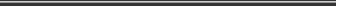  Direcţia Comunicare şi Relaţii Internaţionale comunicare@anfp.gov.ro 